ПОЯСНИТЕЛЬНАЯ ЗАПИСКАк проекту актуализированного профессионального стандарта «Специалист в сфере закупок»СодержаниеРаздел 1. Обоснование необходимости актуализации профессионального стандарта	3Раздел 2. Актуализация профессионального стандарта	62.1. Общая характеристика области профессиональной деятельности, вида профессиональной деятельности, трудовых функций	62.1.1. Значение для отрасли, анализ существующей ситуации, информация о перспективах развития вида профессиональной деятельности	62.1.2. Описание обобщенных трудовых функций, входящих в вид профессиональной деятельности	82.1.3. Описание состава трудовых функций	102.2. Основные этапы актуализации профессионального стандарта	112.2.1. Информация об организациях, на базе которых проводились исследования	112.2.2. Сведения о нормативно-правовых документах, регулирующих вид профессиональной деятельности, для которого разработан проект актуализированного профессионального стандарта	112.2.3. Требования к экспертам, привлеченным к актуализации профессионального 
стандарта	162.2.4. Этапы актуализации профессионального стандарта	17Раздел 3. Профессионально-общественное обсуждение профессионального стандарта	183.1. Порядок обсуждения	183.2. Организации и эксперты, привлеченные к обсуждению проекта актуализированного профессионального стандарта	213.3. Данные о поступивших замечаниях и предложениях к проекту актуализированного профессионального стандарта	21Раздел 4. Согласование проекта профессионального стандарта	22Приложение 1	23Приложение 2	24Приложение 3	32Приложение 4	46Приложение 5	49Приложение 6	51Профессиональный стандарт «Специалист в сфере закупок» актуализирован в целях реализации Указов Президента РФ от 07.05.2012 N 596 «О долгосрочной государственной экономической политике» и № 597 «О мероприятиях по реализации государственной социальной политики», в соответствии с которыми, в целях повышения темпов и обеспечения устойчивости экономического роста, необходимо создать и модернизировать к 2020 году 25 млн. высокопроизводительных рабочих мест, и обеспечить указанные рабочие места высококвалифицированными кадрами.Актуализируемый профессиональный стандарт «Специалист в сфере закупок» был разработан в 2019 году.Раздел 1. Обоснование необходимости актуализации профессионального стандартаАктуализации профессионального стандарта вызвана необходимостью внесения изменений в соответствии с изменениями, произошедшими в законодательстве в сфере закупок, законодательстве об образовании в части наименований направлений подготовки среднего профессионального и высшего образования и соответствующего Общероссийского классификатора специальностей по образованию, замечаний и предложений, поступивших от организаций-правоприменителей и результатов мониторинга практики применения профессионального стандарта, учетом информационных технологий, используемых в данном виде профессиональной деятельности (таблица 1).Уведомление о разработке проекта профессионального стандарта размещено сайте «Профессиональные стандарты» (http://profstandart.rosmintrud.ru/obshchiy-informatsionnyy-blok/reestr-uvedomleniy-o-razrabotke-peresmotre-professionalnykh-standartov/index.php?ELEMENT_ID=77283).В разделе III уточнена привязка обобщенных трудовых функции «Обеспечение закупок для государственных, муниципальных и корпоративных нужд», «Осуществление закупок для государственных, муниципальных и корпоративных нужд», «Экспертиза результатов закупок, приемка контракта» и «Контроль в сфере закупок» к уровням квалификации. Кроме того, уточнены требования к образованию и опыту профессиональной деятельности, необходимые для реализации обобщенных трудовых функций.В трудовых функциях «Предварительный сбор данных о потребностях, ценах на товары, работы, услуги», «Подготовка закупочной документации», «Составление планов и обоснование закупок», «Осуществление процедур закупок», «Проверка соблюдений условий контракта», «Проверка качества представленных товаров, работ, услуг», «Мониторинг в сфере закупок» и «Аудит и контроль в сфере закупок» произведена корректировка описания трудовых действий, уточнение формулировок требований к необходимым умениям и знаниям.Во всем профессиональном стандарте термины и определения приведены в соответствии с понятийным аппаратом, содержащимся в действующем законодательстве Российской Федерации. Кроме того, документ дополнен трудовыми умениями и знаниями в области противодействия коррупции.В профессиональном стандарте приведены в соответствие с современными классификаторами коды ОКВЭД, ОКЗ.Таблица 1Информация об учете цифровых технологий в профессиональных стандартахРаздел 2. Актуализация профессионального стандарта2.1. Общая характеристика области профессиональной деятельности, вида профессиональной деятельности, трудовых функций2.1.1. Значение для отрасли, анализ существующей ситуации, информация о перспективах развития вида профессиональной деятельностиВ современной экономике система государственных закупок является обязательным элементом управления государственными финансами и другими ресурсами общественного сектора экономики и призвана выполнять не только функции обеспечения общественных потребностей, но и функции государственного регулирования экономики. Особое значение в системе закупок для государственных нужд имеет уровень профессиональной подготовки специалистов, занятых в данной сфере. Профессиональный стандарт «Специалист в сфере закупок» призван установить современные единые требования к уровню квалификации специалистов, определить стандарты подготовки таких специалистов в учреждениях профессионального образования.От заданных в профессиональном стандарте критериев подготовки специалистов, требований к выполнению всех этапов работ, зависит эффективность использования бюджетных средств и результативности мероприятий в области государственного регулирования.Анализ нормативных правовых актов, образовательных программ профессионального образования, образовательных стандартов среднего профессионального образования, высшего образования, а также анкетирование работодателей, занятых как в бюджетном так и реальном секторах экономики, свидетельствует о востребованности работников, подготовленных именно с учетом специфики закупочной деятельности, а не в рамках профессионального образования по экономическим или юридическим специальностям.В условиях кризисных явлений в экономике, оптимизации бюджетных средств и корпоративных расходов, распространение практики применения профессионального стандарта является наиболее актуальной задачей. Использование профессионального стандарта в организациях всех организационно-правовых форм и форм собственности позволит работодателям, уже имея основной базис функциональных обязанностей, отвечающих современным требованиям, сформулировать должностные обязанности работников с учетом собственной потребности, специфики и принятой структурой закупочной деятельности, оптимизировать нужды и расходы организаций, обеспечить эффективное распределение должностных обязанностей среди работников, выявить новые тенденции в развитии и совершенствовании закупочной деятельности.Данный стандарт является многофункциональным межотраслевым нормативным документом, описывающим области профессиональной деятельности, содержание трудовых функций и необходимых для их выполнения компетенций по 6 и 7 квалификационным уровням, а также ряд других параметров, характеризующих специфику труда.Профессиональный стандарт разработан также в целях обеспечения единства требований оценки профессиональной компетентности и квалификации работника.Области профессиональной деятельности (виды экономической деятельности) в которых применим профессиональный стандарт «Специалист в сфере закупок» приведены в таблице 2.Таблица 2. Области профессиональной деятельностиОсновной целью вида экономической деятельности (области профессиональной деятельности) является: Осуществлять контроль и управление закупками для эффективного и результативного использования средств, выделенных для обеспечения государственных, муниципальных и корпоративных нужд.Основными задачами профессиональной деятельности являются:Повышение эффективности использования средств федерального бюджета, бюджетов субъектов Российской Федерации, органов местного самоуправления, средств хозяйствующих субъектов при осуществлении закупок для государственных и муниципальных нужд.Повышение уровня профессиональной подготовки специалистов, осуществляющих деятельность в сфере закупок для государственных и муниципальных нужд.Повышение качества предоставляемых товаров, работ и услуг для государственных и муниципальных нужд.Основными сферами применения профессионального стандарта являются:повышение эффективности расходования средств консолидированного бюджета, направляемых организациям для осуществления закупок в сфере государственных и муниципальных нужд, оказание методологического содействия, направленного на оптимизацию расходов организаций реального сектора экономики, использующих систему торгов; установление единых квалификационных требований к работникам, занятым в сфере закупок для государственных и муниципальных нужд, ориентирование таких работников на постоянное совершенствование собственных знаний и умений в процессе трудовой деятельности;формирование государственных образовательных стандартов и программ профессионального образования и обучения, а также разработка учебно-методических материалов к этим программам.Профессиональный стандарт «Специалист в сфере закупок» может быть использован работодателем для решения следующих задач: выбор квалифицированного персонала на рынке труда, отвечающего поставленной функциональной задачи;определение критериев оценки при подборе и отборе персонала; обеспечение качества труда персонала и соответствия трудовых функций, выполняемых персоналом, установленным требованиям; обеспечение профессионального роста персонала; поддержание и улучшение стандартов качества в организации через контроль и повышение профессионализма своих работников; повышение мотивации персонала к труду в своей организации; повышение эффективности, обеспечения стабильности и качества труда, а, следовательно, и высоких экономических результатов.Профессиональный стандарт «Специалист в сфере закупок» является основой для работника в следующих направлениях: определение собственного профессионального уровня, направлений и задач профессионального обучения и совершенствования; эффективное функционирование на предприятии; обеспечение собственной востребованности на рынке труда и сокращение сроков поиска подходящей работы; карьерный рост и увеличение доходов. Профессиональный стандарт «Специалист в сфере закупок» необходим для сферы образования в качестве основы для формирования федеральных образовательных стандартов и образовательных программ всех уровней профессионального образования, разработки методических материалов и выбора форм и методов обучения в системе профессионального образования, а также дополнительного профессионального образования персонала на предприятиях.2.1.2. Описание обобщенных трудовых функций, входящих в вид профессиональной деятельностиВ соответствии с Методическими рекомендациями по разработке профессионального стандарта, в рамках вида профессиональной деятельности «Деятельность по осуществлению, контролю и управлению закупками для обеспечения государственных, муниципальных и корпоративных нужд» были выделены обобщенные трудовые функции (ОТФ). Декомпозиция вида профессиональной деятельности на составляющие его ОТФ осуществлялась на основе следующих принципов.1. Соответствие требованию полноты. Совокупность ОТФ полностью охватывает вид профессиональной деятельности «Деятельность по осуществлению, контролю и управлению закупками для обеспечения государственных, муниципальных и корпоративных нужд». Установленные ОТФ необходимы и достаточны для достижения цели вида профессиональной деятельности.2. Соответствие требованию точности формулировки. Формулировки ОТФ соответствуют терминологии и положениям законодательной и нормативно-правовой базы, и одинаково понимаются большинством представителей профессионального сообщества.3. Соответствие требованию относительной автономности трудовой функции. Каждая ОТФ представляет собой относительно автономную (завершенную) часть профессиональной деятельности, ее выполнение возможно одним работником, и приводит к получению конкретного результата. 4. Соответствие требованию проверяемости. Существует возможность объективной проверки владения работником любой ОТФ.Объективным основанием для выделения ОТФ является вид работ и сложность их выполнения.В соответствии приказом Министерства труда и социальной защиты Российской Федерации от 12 апреля 2013 г. № 148н и с учетом Отраслевой рамки квалификаций для каждой ОТФ установлены уровни квалификаций. С учетом анализа требований профессиональной деятельности специалистов в сфере закупок для государственных, муниципальных и корпоративных нужд ОТФ отнесены к 5, 6 и 7 уровням квалификации.Описание обобщенных трудовых функций, входящих в вид профессиональной деятельности, и обоснование их отнесения к конкретным уровням квалификации представлены в таблице 3.Таблица 3. Обобщенные трудовые функции 2.1.3. Описание состава трудовых функцийВ соответствии с Методическими рекомендациями по разработке профессионального стандарта, в каждой ОТФ были выделены отдельные трудовые функции (ТФ). Декомпозиция ОТФ на составляющие ее ТФ осуществлялась на основе следующих принципов.1. Соответствие требованию полноты. Совокупность ТФ полностью охватывает соответствующую ОТФ. 2. Соответствие требованию точности формулировки. Формулировки трудовых действий, умений и знаний, требуемых ТФ, соответствуют терминологии и положениям законодательной и нормативно-правовой базы и одинаково понимаются большинством представителей профессионального сообщества.3. Соответствие требованию относительной автономности трудовой функции. Каждая ТФ представляет собой относительно автономную (завершенную) часть ОТФ и приводит к получению конкретного результата.4. Соответствие требованию проверяемости. Существует возможность объективной проверки владения работником каждой ТФ.Объективным основанием для выделения ТФ выступает вид работы. В состав трудовых функций включены конкретные трудовые действия, выполняемые специалистами, осуществляющими деятельность в сфере закупок в процессе работы.Описание состава трудовых функций представлено в таблице 4.Таблица 4. Трудовые функции 2.2. Основные этапы актуализации профессионального стандарта2.2.1. Информация об организациях, на базе которых проводились исследованияВ соответствии с Правилами разработки, утверждения и применения профессиональных стандартов, утв. постановлением Правительства РФ от 22.01.2013 г., № 23, профессиональный стандарт актуализирован Торгово-промышленной палатой Российской Федерации совместно с Всероссийским научно-исследовательским институтом труда Минтруда России, Фондом развития профессиональных квалификаций Торгово-промышленной палаты Российской Федерации, ФГБОУ ВПО «Российская академия народного хозяйства и государственной службы при Президенте Российской Федерации» (РАНХиГС), Всероссийским профессиональным союзом работников аудиторских, оценочных, экспертных и консалтинговых организаций с участием представителей работодателей ключевых отраслей, ведущих образовательных организаций высшего и среднего профессионального образования. Перечень организаций, сведения об уполномоченных лицах, участвовавших в актуализации профессионального стандарта, приведены в приложении 1.2.2.2. Сведения о нормативно-правовых документах, регулирующих вид профессиональной деятельности, для которого разработан проект актуализированного профессионального стандартаПрофессиональная деятельность специалиста в сфере закупок регулируется следующими федеральными и отраслевыми нормативно-правовыми актами.Трудовой кодекс Российской Федерации от 30.12.2001 № 197-ФЗ.Гражданский кодекс Российской Федерации (часть первая от 30.11.1994 г. № 51-ФЗ, часть вторая от 26.01.1996 г. № 14-ФЗ, часть третья от 26.11.2001 г. № 146-ФЗ и часть четвертая от 18.12.2006 г. № 230-ФЗ). Бюджетный кодекс Российской Федерации от 31.07.1998 г. № 145-ФЗ. Федеральный закон Российской Федерации от 05.04.2013 г. № 44-ФЗ «О контрактной системе в сфере закупок товаров, работ, услуг для обеспечения государственных и муниципальных нужд».Федеральный закон Российской Федерации от 18.07.2011 г. № 223-ФЗ «О закупках товаров, работ, услуг отдельными видами юридических лиц».Федеральный закон Российской Федерации от 29.12.2012 г. № 275-ФЗ «О государственном оборонном заказе». Федеральный закон Российской Федерации от 24.07.2008 г. № 161-ФЗ «О содействии развитию жилищного строительства».Постановление Правительства Российской Федерации от 23.12.2015 г. № 1414 «О порядке функционирования единой информационной системы в сфере закупок».Постановление Правительства Российской Федерации от 28.11.2013 г. № 1091 «О единых требованиях к региональным и муниципальным информационным системам в сфере закупок товаров, работ, услуг для обеспечения государственных и муниципальных нужд».Постановление Правительства Российской Федерации от 23.04.2013 г. № 367 «Об утверждении Правил получения международными организациями права на предоставление грантов на территории Российской Федерации на осуществление конкретных научных, научно-технических программ и проектов, инновационных проектов, проведение конкретных научных исследований на условиях, предусмотренных грантодателями».Постановление Правительства Российской Федерации от 18.05.2015 г. № 476 «Об утверждении общих требований к порядку разработки и принятия правовых актов о нормировании в сфере закупок, содержанию указанных актов и обеспечению их исполнения».Постановление Правительства Российской Федерации от 05.06.2015 г. № 552 «Об утверждении Правил формирования, утверждения и ведения плана закупок товаров, работ, услуг для обеспечения федеральных нужд, а также требований к форме плана закупок товаров, работ, услуг для обеспечения федеральных нужд».Постановление Правительства Российской Федерации от 21.11.2013 г. № 1043 «О требованиях к формированию, утверждению и ведению планов закупок товаров, работ, услуг для обеспечения нужд субъекта Российской Федерации и муниципальных нужд, а также требованиях к форме планов закупок товаров, работ, услуг».Постановление Правительства Российской Федерации от 02.09.2015 г. № 926 «Об утверждении Общих правил определения требований к закупаемым заказчиками отдельным видам товаров, работ, услуг (в том числе предельных цен товаров, работ, услуг)».Постановление Правительства Российской Федерации от 13.10.2014 г. № 1047 «Об общих правилах определения нормативных затрат на обеспечение функций государственных органов, органов управления государственными внебюджетными фондами и муниципальных органов, включая соответственно территориальные органы и подведомственные казенные учреждения».Постановление Правительства Российской Федерации от 02.09.2015 г. № 927 «Об определении требований к закупаемым заказчиками отдельным видам товаров, работ, услуг (в том числе предельных цен товаров, работ, услуг)».Постановление Правительства Российской Федерации от 20.10.2014 г. № 1084 «О порядке определения нормативных затрат на обеспечение функций федеральных государственных органов, органов управления государственными внебюджетными фондами Российской Федерации, включая соответственно территориальные органы и подведомственные казенные учреждения».Постановление Правительства Российской Федерации от 22.08.2016 г. № 835 «Об утверждении Правил проведения обязательного общественного обсуждения закупок товаров, работ, услуг для обеспечения государственных и муниципальных нужд».Постановление Правительства Российской Федерации от 05.06.2015 г № 554 «О требованиях к формированию, утверждению и ведению плана-графика закупок товаров, работ, услуг для обеспечения нужд субъекта Российской Федерации и муниципальных нужд, а также о требованиях к форме плана-графика закупок товаров, работ, услуг».Постановление Правительства Российской Федерации от 05.06.2015 № 553 «Об утверждении Правил формирования, утверждения и ведения плана-графика закупок товаров, работ, услуг для обеспечения федеральных нужд, а также требований к форме плана-графика закупок товаров, работ, услуг для обеспечения федеральных нужд».Постановление Правительства Российской Федерации от 19.05.2015 г. № 479 «Об утверждении требований к порядку разработки и принятия правовых актов о нормировании в сфере закупок для обеспечения федеральных нужд, содержанию указанных актов и обеспечению их исполнения».Постановление Правительства Российской Федерации от 08.02.2017 г. № 145 «Об утверждении Правил формирования и ведения в единой информационной системе в сфере закупок каталога товаров, работ, услуг для обеспечения государственных и муниципальных нужд и Правил использования каталога товаров, работ, услуг для обеспечения государственных и муниципальных нужд".Постановление Правительства РФ от 08.06.2018 N 656 "О требованиях к операторам электронных площадок, операторам специализированных электронных площадок, электронным площадкам, специализированным электронным площадкам и функционированию электронных площадок, специализированных электронных площадок, подтверждении соответствия таким требованиям, об утрате юридическим лицом статуса оператора электронной площадки, оператора специализированной электронной площадки".Постановление Правительства Российской Федерации от 10.05.2018 г. № 564 «О взимании операторами электронных площадок, операторами специализированных электронных площадок платы при проведении электронной процедуры, закрытой электронной процедуры и установлении ее предельных размеров».Постановление Правительства Российской Федерации от 28.11.2013 г. № 1088 «Об утверждении Правил проведения совместных конкурсов и аукционов».Постановление Правительства Российской Федерации от 08.06.2018 г. № 658 «О централизованных закупках офисного программного обеспечения, программного обеспечения для ведения бюджетного учета, а также программного обеспечения в сфере информационной безопасности».Постановление Правительства Российской Федерации от 17.03.2015 г. № 238 О порядке подготовки отчета об объеме закупок у субъектов малого предпринимательства и социально ориентированных некоммерческих организаций, его размещения в единой информационной системе и внесении изменения в Положение о Межведомственной комиссии по отбору инвестиционных проектов, российских кредитных организаций и международных финансовых организаций для участия в Программе поддержки инвестиционных проектов, реализуемых на территории Российской Федерации на основе проектного финансирования».Постановление Правительства Российской Федерации от 23.12.2016 г. № 1466 «Об утверждении типовых условий контрактов, предусматривающих привлечение к исполнению контрактов субподрядчиков, соисполнителей из числа субъектов малого предпринимательства, социально ориентированных некоммерческих организаций».Постановление Правительства Российской Федерации от 04.02.2015 г. № 99 «Об установлении дополнительных требований к участникам закупки отдельных видов товаров, работ, услуг, случаев отнесения товаров, работ, услуг к товарам, работам, услугам, которые по причине их технической и (или) технологической сложности, инновационного, высокотехнологичного или специализированного характера способны поставить, выполнить, оказать только поставщики (подрядчики, исполнители), имеющие необходимый уровень квалификации, а также документов, подтверждающих соответствие участников закупки указанным дополнительным требованиям».Постановление Правительства Российской Федерации от 28.11.2013 г. № 1085 «Об утверждении Правил оценки заявок, окончательных предложений участников закупки товаров, работ, услуг для обеспечения государственных и муниципальных нужд».Постановление Правительства Российской Федерации от 15.11.2017 г. № 1380 «Об особенностях описания лекарственных препаратов для медицинского применения, являющихся объектом закупки для обеспечения государственных и муниципальных нужд».Постановление Правительства Российской Федерации от 30.08.2017 г. № 1042 «Об утверждении Правил определения размера штрафа, начисляемого в случае ненадлежащего исполнения заказчиком, неисполнения или ненадлежащего исполнения поставщиком (подрядчиком, исполнителем) обязательств, предусмотренных контрактом (за исключением просрочки исполнения обязательств заказчиком, поставщиком (подрядчиком, исполнителем), и размера пени, начисляемой за каждый день просрочки исполнения поставщиком (подрядчиком, исполнителем) обязательства, предусмотренного контрактом, о внесении изменений в постановление Правительства Российской Федерации от 15 мая 2017 г. № 570 и признании утратившим силу постановления Правительства Российской Федерации от 25 ноября 2013 г. № 1063».Постановление Правительства Российской Федерации от 08.11.2013 г. № 1005 «О банковских гарантиях, используемых для целей Федерального закона «О контрактной системе в сфере закупок товаров, работ, услуг для обеспечения государственных и муниципальных нужд».Постановление Правительства Российской Федерации от 28.02.2019 г. № 223 «Об особенностях проведения закрытых электронных процедур и порядке аккредитации на специализированных электронных площадках».Постановление Правительства Российской Федерации от 28.11.2013 г. № 1090 «Об утверждении методики сокращения количества товаров, объемов работ или услуг при уменьшении цены контракта».Постановление Правительства Российской Федерации от 03.11.2015 г. № 1193 «О мониторинге закупок товаров, работ, услуг для обеспечения государственных и муниципальных нужд».Постановление Правительства Российской Федерации от 01.12.2004 г. № 703 «О Федеральном казначействе».Постановление Правительства Российской Федерации от 12.12.2015 г. № 1367 "О порядке осуществления контроля, предусмотренного частью 5 статьи 99 Федерального закона «О контрактной системе в сфере закупок товаров, работ, услуг для обеспечения государственных и муниципальных нужд».Постановление Правительства Российской Федерации от 10.02.2014 г. № 89 «Об утверждении Правил осуществления ведомственного контроля в сфере закупок для обеспечения федеральных нужд».Постановление Правительства Российской Федерации от 25.11.2013 г. № 1062 «О порядке ведения реестра недобросовестных поставщиков (подрядчиков, исполнителей)».Распоряжение Правительства Российской Федерации от 11.11.2010 г. № 1950-р «Об утверждении перечня государственных программ Российской Федерации».Распоряжение Правительства Российской Федерации от 31.12.2016 г. № 2931-р «Об утверждении перечня федеральных государственных унитарных предприятий, имеющих существенное значение для обеспечения прав и законных интересов граждан Российской Федерации, обороноспособности и безопасности государства».Распоряжение Правительства Российской Федерации от 18.09.2017 г. № 1995-р «Об источниках информации для целей определения начальной (максимальной) цены контракта, цены контракта, заключаемого с единственным поставщиком (подрядчиком, исполнителем), на поставку технических средств реабилитации и услуг».Распоряжение Правительства Российской Федерации от 21.03.2016 г. № 471-р «О перечне товаров, работ, услуг, в случае осуществления закупок которых заказчик обязан проводить аукцион в электронной форме (электронный аукцион)».Приказ Минфина России от 04.06.2018 г. № 126н «Об условиях допуска товаров, происходящих из иностранного государства или группы иностранных государств, для целей осуществления закупок товаров для обеспечения государственных и муниципальных нужд».Приказ Минэкономразвития России от 02.10.2013 г. № 567 «Об утверждении Методических рекомендаций по применению методов определения начальной (максимальной) цены контракта, цены контракта, заключаемого с единственным поставщиком (подрядчиком, исполнителем)».Приказ Минэкономразвития России от 29.06.2015 г. № 422 «Об утверждении Порядка формирования идентификационного кода закупки».Приказ ФАС России от 13.07.2017 г. № 928/17 «Об утверждении Перечня нормативно-правовых актов, содержащих обязательные требования, соблюдение которых оценивается при проведении ФАС России мероприятий по контролю (надзору)».Приказ Минфина России от 24.11.2014 г. № 136н «О порядке формирования информации, а также обмена информацией и документами между заказчиком и Федеральным казначейством в целях ведения реестра контрактов, заключенных заказчиками».Приказ Казначейства России от 30.12.2015 г. № 27н «Об утверждении Порядка регистрации в единой информационной системе в сфере закупок и признании утратившим силу приказа Федерального казначейства от 25 марта 2014 г. № 4н».2.2.3. Требования к экспертам, привлеченным к актуализации профессионального стандартаВ целях актуализации профессионального стандарта была сформирована рабочая группа экспертов, в состав которой были включены специалисты в области разработки профессиональных стандартов, специалисты в области закупок для государственных и муниципальных нужд, руководители структурных подразделений организаций, осуществляющих закупки, специалисты в области управления, обучения и развития персонала, другие специалисты.Эксперты в рабочую группу выбирались исходя из следующих требований:требования к представителю профессионального сообщества – высшее образование, стаж работы в профессиональной области не менее 10 лет;требования к представителю образовательного сообщества – высшее образование, стаж педагогической деятельности по профильным дисциплинам не менее 10 лет, стаж работы в профессиональной области не менее 5 лет.Все эксперты рабочей группы должны знать:Трудовой кодекс РФ в части, регламентирующей трудовые отношения в области образования, разработку и применение профессиональных стандартов и иных квалификационных характеристик;методические рекомендации по разработке профессионального стандарта, утвержденные приказом Министерства труда и социальной защиты Российской Федерации от 29.04.2013 г. № 170н, а также другие нормативные, правовые и иные акты и документы, регулирующие процесс разработки и утверждения профессиональных стандартов, включая законы, подзаконные акты, локальные нормативные акты;уровни квалификации в целях разработки проектов профессиональных стандартов, утвержденные приказом Министерства труда и социальной защиты Российской Федерации от 12.04.2013 г. № 148н;содержание и структуру профессиональной деятельности в рамках предметной области профессионального стандарта, трудовые функции и действия, выполняемые работниками, профессиональные знания и умения, которыми должны они обладать;зарубежную и отечественную практику разработки профессиональных стандартов и иных инструментов определения квалификационных требований;методы эффективной командной работы, приемы эффективных коммуникаций.Все эксперты рабочей группы должны уметь:собирать, агрегировать и декомпозировать исходные сведения;анализировать информацию, включая функциональный анализ сферы профессиональной деятельности;формулировать дефиниции, классификации и атрибуты в целях разработки профессионального стандарта;взаимодействовать с другими экспертами, работать в команде.Все эксперты рабочей группы должны обладать навыками:оформление документации в соответствии с принятыми (установленными) нормами и правилами;эффективная коммуникация с использованием современных средств связи/ИКТ;подготовка и представление презентационных материалов.Кроме того, при отборе экспертов учитывались требования, не связанные с профессиональными компетенциями, но необходимые для разработки профессиональных стандартов:независимость;широкий кругозор;способность формировать и отстаивать точку зрения.Сведения об экспертах, привлеченных к разработке и согласованию проекта профессионального стандарта, приведены в Приложении 1 к пояснительной записке.2.2.4. Этапы актуализации профессионального стандарта1 этап: анализ квалификационных требований и разработка концепции профессиональных стандартов в области закупок для государственных, муниципальных и корпоративных нужд.2 этап: анализ действующего профессионального стандарта «Специалист в сфере закупок»3 этап: разработка проекта актуализированного профессионального стандарта.4 этап: обсуждение проекта актуализированного профессионального стандарта, сбор отзывов, доработка проекта с учетом поступивших замечаний.Раздел 3. Профессионально-общественное обсуждение профессионального стандарта 3.1. Порядок обсужденияОбсуждение проекта актуализированного профессионального стандарта «Специалист в сфере закупок» с заинтересованными организациями проводилось следующим путем:размещение проекта профессионального стандарта на сайтах и Интернет-ресурсах:Совета по профессиональным квалификациям торговой, внешнеторговой и по отдельным видам предпринимательской и экономической деятельности – http://spk.tpprf.ru/deyatelnost/professionalnykh-st/obsuzhdenie-profstandartov/ региональных торгово-промышленных палат (далее – ТПП):ТПП Республики Калмыкия –  http://kalmykia.tpprf.ru/ru/SPK/;Жуковская ТПП – http://zhtpp.ru/poleznaja-informacija;Кропоткинская ТПП – https://kropotkin.tpprf.ru/ru/professionalno-obshchestvennoe-obsuzhdenie-professionalnykh-standartov/?clear_cache=Y;Тимошевская ТПП – http://timashyovsk.tpprf.ru/ru/professionalno-obshchestvennoe-obsuzhdenie-proektov-professionalnykh-standartov/?clear_cache=Y; ТПП Республики Хакасия – http://www.torgpalata.ru/ru/1320.html;ТПП Краснодарского края – http://kuban.tpprf.ru/ru/professionalno-obshchestvennoe-obsluzhivanie-proektov-professionalnykh-standartov/;ТПП Республики Адыгея – http://adygea.tpprf.ru/ru/profstandart/;Астраханская ТПП – http://astrakhan.tpprf.ru/ru/profstandart/;ТПП Республики Дагестан – http://rd.tpprf.ru/ru/professionalno-obshchestvennoe-obsuzhdenie-proektov-professionalnykh-standartov.php;Пермская ТПП – http://permtpp.ru/projects/effektivnost_biznesa/professionalno-obshchestvennoe_obsuzhdenie_proektov_professionalnykh_standartov/?clear_cache=Y;ТПП г.Ухты – http://uhta.tpprf.ru/ru/news/317516/;Курская ТПП – https://kursk.tpprf.ru/ru/special/prof-proekt-standart/;Темрюкская ТПП – http://temryuk.tpprf.ru/ru/standart.php;ТПП Саратовской области – http://sartpp.ru/ru/business/profst.php;ТПП г.Волгодонска – http://volgodonsk.tpprf.ru/ru/standards.php;Ленинградская областная ТПП – http://lo.tpprf.ru/ru/profakkred1/;Дальневосточная ТПП (Хабаровск) – http://dvtpp.ru/ru/obsuzhdenie-proektov-profstandartov/;Оренбургская ТПП – http://orenburg-cci.ru/professionalno-obshhestvennoe-obsuzhdenie-proektov-professionalnyix-standartov.html;Калининградская ТПП – https://kaliningrad.tpprf.ru/ru/professionalno-obshchestvennoe-obsuzhdenie-proektov/; Брянская ТПП – http://bryansk.tpprf.ru/ru/professionalno-obshchestvennoe-obsuzhdenie-proektov-professionalnykh-standartov.php;Серпуховская ТПП – http://serpukhov.tpprf.ru/ru/?bitrix_include_areas=N&clear_cache=Y;ТПП Крыма – http://crimea.tpprf.ru/ru/proekty/;Ульяновская ТПП – http://ultpp.ru/ru/podrazdeleniya/tsentr-delovoy-informatsii-i-konsultatsiy/?bitrix_include_areas=Y&clear_cache=Y;Волгоградская ТПП – http://volgogradcci.ru/page/poleznaya-informatsiya;Воронежская ТПП – http://tppvo.ru/uslugi/profstandarty/;ТПП Красноармейского района Краснодарского края – http://krasnoarmeysk.tpprf.ru/ru/professionalno-obshchestvennoe-obsuzhdenie-proektov-professionalnykh-standartov/;ТПП Восточной Сибири – http://vs.tpprf.ru/ru/profstandart/?clear_cache=Y;Алтайская ТПП – http://altai.tpprf.ru/ru/professionalno-obshchestvennoe-obsuzhdenie-proektov-professionalnykh-standartov/?clear_cache=Y;Гулькевичская ТПП (Краснодарский край) –http://gulkevichi.tpprf.ru/ru/professionalno-obshchestvennoe-obsuzhdenie-proektov-professionalnykh-standartov_gulk/;Восточная ТПП Московской области – http://vomo.tpprf.ru/ru/Profstandarty/?clear_cache=Y;Севастопольская ТПП – http://sevastopol.tpprf.ru/ru/standart/?clear_cache=Y;Апшеронская ТПП – http://apsheronsk.tpprf.ru/ru/spk/;Новосибирская ТПП – http://novosibobl.tpprf.ru/ru/aktualno/professionalno-obshchestvennoe-obsuzhdenie-proektov-professionalnykh-standartov/?clear_cache=Y;ТПП ХМАО – http://hmao.tpprf.ru/ru/bussinesscentre/professionalno-obshchestvennoe-obsuzhdenie-professionalnykh-standartov/;ТПП Ростовской области – http://www.tppro.ru/pravo_uslugi/prof_standart/;Орловская ТПП – http://orel.tpprf.ru/ru/proekt/prof-obsujdenie/;Нижневартовская ТПП – http://nizhnevartovsk.tpprf.ru/ru/profstandart/;ТПП Динского района Краснодарского края – http://dinsk.tpprf.ru/ru/professionalno-obshchestvennoe-obsuzhdenie-proektov-professionalnykh-standartov-2019/?clear_cache=Y;Абинская ТПП Краснодарского края – http://abinsk.tpprf.ru/ru/standart/?clear_cache=Y;Таганрогская ТПП – http://ticci.ru/profstandarts/;Псковская ТПП – http://pskov.tpprf.ru/ru/opps/;Вологодская ТПП – http://vologda.tpprf.ru/ru/professionalno-obshchestvennoe-obsuzhdenie-proektov-profstandartov/?clear_cache=Y;Старооскольская ТПП (Белгородская область) – http://starooskol.tpprf.ru/ru/professionalno-obshchestvennoe-obsuzhdenie-proektov-professionalnykh-standartov-/?clear_cache=Y;ТПП г.Каменск-Шахтинский Ростовской области – http://kamenskshah.tpprf.ru/ru/special/professionalno-obshchestvennoe-obsuzhdenie-proektov-professionalnykh-standartov/;ТПП Чувашской Республики – http://tppchr.ru/index.php?Mn=45&sMn=259;ТПП Тюменской области – http://tyumen.tpprf.ru/ru/special/innovatsionnyy-tsentr-po-professionalnoy-podgotovke-spetsialistov/;Южно-Уральская ТПП – http://tpp74.ru/deal_info/ocenka_vozd/prof-ob_slush/index.php?ELEMENT_ID=141686;Волжская ТПП  (Волгоградская область) – http://www.tpp.volzhsky.ru/23348-2/;ТПП Республики Коми – http://tppkomi.ru/page/profstandarts;ТПП Саха-Якутия – http://sakha.tpprf.ru/ru/professionalno-obshchestvennoe-obsuzhdenie-profstandartov.php?clear_cache=Y;ТПП г.Кургана – http://gorodkurgan.tpprf.ru/ru/profstandart/poo-professionalnykh-standartov.php;ТПП г.Реутов – http://reutov.tpprf.ru/ru/news/318452/ и https://rtpp.ru/node/1574Тульская ТПП – http://tula.tpprf.ru/ru/professionalno-obshchestvennoe-obsuzhdenie-proektov-professionalnykh-standartov/;ТПП Костромской области – http://kostroma.tpprf.ru/ru/professionalno-obshchestvennoe-obsuzhdenie-profstandartov/;Новосибирская городская ТПП http://novosibgor.tpprf.ru/ru/spk,/;Кузбасская ТПП – http://kuztpp.ru/ru/cospk/profstandart.php;Московская ТПП https://mostpp.ru/projects/proekty-mtpp/professionalno-obshchestvennoe-obsuzhdenie-proektov-professionalnykh-standartov/;Тульская ТПП http://tula.tpprf.ru/ru/professionalno-obshchestvennoe-obsuzhdenie-proektov-professionalnykh-standartov/; Белгородская ТПП http://belgorod.tpprf.ru/ru/SPK/; Омская ТПП  http://omsk.tpprf.ru/ru/profstandart/; ТПП Владимирской области  http://vladimir.tpprf.ru/ru/profstandart/проведение круглых столов и иных деловых мероприятий:Санкт-Петербургский Международный Форум труда (28.02-01.03.2019 г.) – https://forum-truda.expoforum.ru/delovaya-programma; Круглый стол «Национальная система квалификаций в России. Переход на профессиональные стандарты. Опыт внедрения: проблемы и находки» (Государственная Дума Российской Федерации, 22.03.2019 г.) – http://duma.gov.ru/press/events/date/2019-03-22/;XV Всероссийский форум-выставка «ГОСЗАКАЗ – 2019» (3-5.04.2019 г.) – https://forum-goszakaz.ru/; Международная научно-практическая конференция «Типичная и нетипичная занятость: перспективы исследований и регулирования» (V Гусовские чтения)» – Круглый стол «Организованные формы международной трудовой миграции: проблемы, механизмы регулирования и подготовка специалистов» (30.05.2019 г.) – https://www.msal.ru/news/v-gusovskie-chteniya/; VI Международная Конференция «Практическое  саморегулирование» – СЕКЦИЯ «Регулирование профессиональной деятельности в рамках национальной системы квалификации» (05.06.2019 г.) – http://tppsro.ru/konferentsii/konferentsia_2019/programma_2019; Конференция «Развитие национальной системы квалификаций в Ленинградской области» (17.06.2019 г.) – http://lo.tpprf.ru/ru/news/311554/;Круглый стол «Развитие национальной системы оценки квалификаций в Калининградской области» (18.06.2019 г.) – http://spk.tpprf.ru/news/385;Международный Форум «Армия 2019» – Круглый стол «Из армии в предприниматели: обучение, профориентация» (26.06.2019 г.) – http://www.rusarmyexpo.ru/army2019/32581/32583; Круглый стол «Развитие национальной системы оценки квалификаций в Чувашской Республике» (03.07.2019 г.) – http://www.tppchr.ru/index.php?mode=News&ID=10412&S=1&M=07&Y=2019;Круглый стол «Развитие национальной системы оценки квалификаций в Тульской области» (16.07.2019 г.) – https://tula.tpprf.ru/ru/news/316015/;Конференция «Развитие национальной системы оценки квалификаций в Воронежской области» (02.08.2019 г.) – https://www.govvrn.ru/novost/-/~/id/4152305;Круглый стол ««Развитие национальной системы оценки квалификаций в Псковской области» (06.08.2019 г.) – https://pskov.tpprf.ru/ru/news/317933/;Конференция «Развитие национальной системы оценки квалификаций» (Ставропольский край, 09.08.2019 г.) – https://stavropol.tpprf.ru/ru/news/319143/;размещение информации о разработанном проекте стандарта и его публичном обсуждении на сайте Минтруда России и ФГБУ «ВНИИ труда» Минтруда России –http://profstandart.rosmintrud.ru/expert-opinion.php и https://www.vcot.info/standards/developer;направление информации о разработанном проекте стандарта и его публичном обсуждении в 180 региональные торгово-промышленные палаты.Профессиональный стандарт одобрен Советом по профессиональным квалификациям торговой, внешнеторговой и по отдельным видам предпринимательской и экономической деятельности и Всероссийским профессиональным союзом работников аудиторских, оценочных, экспертных и консалтинговых организаций.3.2. Организации и эксперты, привлеченные к обсуждению проекта актуализированного профессионального стандартаУчастники фокус-групп и выборка респондентов, принимавших участие в экспертных опросах, формировались из числа специалистов, обладающих знанием специфики данного вида трудовой деятельности, квалификационных требований, предъявляемых к работникам (эксперты двух категорий: производственники и специалисты по работе с персоналом).	Данные об организациях и экспертах, привлеченных к обсуждению проекта профессионального стандарта, приведены в Приложении 2.3.3. Данные о поступивших замечаниях и предложениях к проекту актуализированного профессионального стандартаПоступило 4 отзыва от 3 организаций из 1 региона Российской Федерации, в том числе:очные мероприятия – более 300 участников,  1 – устных предложений и замечаний;обсуждение на Интернет-площадках: 62 сайта, 3 – предложений и замечаний;заочные мероприятия: 180 адресов рассылки, 1 – предложений и замечаний;Сводные данные по результатам публичного обсуждения, поступивших письменных замечаний и предложений к проекту актуализированного профессионального стандарта приведены в Приложении 3.Торгово-промышленная палата Российской Федерации в соответствии с требованиями, содержащимися в постановлении Правительства Российской Федерации  от 22 января 2013 г. № 23 «О правилах разработки, утверждения и применения профессиональных стандартов» и приказах Минтруда России от 12 апреля 2013 г. № 147н «Об утверждении Макета профессионального стандарта» и № 148н «Об утверждении уровней квалификации в целях разработки проектов профессиональных стандартов», провела доработку профессионального стандарта «Специалист в сфере закупок».Раздел 4. Согласование проекта профессионального стандартаВ соответствии с постановлением Правительства Российской Федерации от 26.08.2013 г. № 728 «Об определении полномочий федеральных органов исполнительной власти в сфере закупок товаров, работ, услуг для обеспечения государственных и муниципальных нужд и о внесении изменений в некоторые акты Правительства Российской Федерации» и пунктом 1 Положения о Министерстве финансов Российской Федерации, утвержденного постановлением Правительства Российской Федерации от 30.06.2018 г. № 329, Министерство финансов Российской Федерации осуществляет функции по выработке государственной политики и нормативно-правовому регулированию в сфере осуществления закупок товаров, работ, услуг для обеспечения государственных и муниципальных нужд.В целях согласования проекта актуализированного стандарта в Минфин России направлено письмо от 22.10.2019 г.Проект актуализированного профессионального стандарта «Специалист в сфере закупок» вносится в Министерство труда и социальной защиты Российской Федерации для утверждения в установленном порядке.Приложение 1к пояснительной записке к проекту актуализированного профессионального стандарта «Специалист в сфере закупок»Сведения об организациях и экспертах, привлеченных к актуализации и согласованию профессионального стандартаПриложение 2к пояснительной записке к проекту актуализированного профессионального стандарта «Специалист в сфере закупок»Сведения о мероприятиях профессионально-общественного обсуждения проекта актуализированного профессионального стандартаПриложение 3к пояснительной записке к проекту актуализированного профессионального стандарта «Специалист в сфере закупок»Сводные данные о поступивших замечаниях и предложениях к проекту актуализированного профессионального стандарта «Специалист в сфере закупок», проектам квалификаций и описанию профессий для Справочника профессийПриложение 4к пояснительной записке к проекту актуализированного профессионального стандарта «Специалист в сфере закупок»Форма описания (актуализации описания) профессии/специальности, соответствующей актуализированному профессиональному стандарту «Специалист в сфере закупок», для Справочника профессийПриложение 5к пояснительной записке к проекту актуализированного профессионального стандарта «Специалист в сфере закупок»Паспорт актуализации профессионального стандарта 
«Специалист в сфере закупок»Приложение 6 к пояснительной записке к проекту актуализированного профессионального стандарта «Специалист в сфере закупок»Заключения организаций, принявших участие в согласовании и 
в профессионально-общественном обсуждении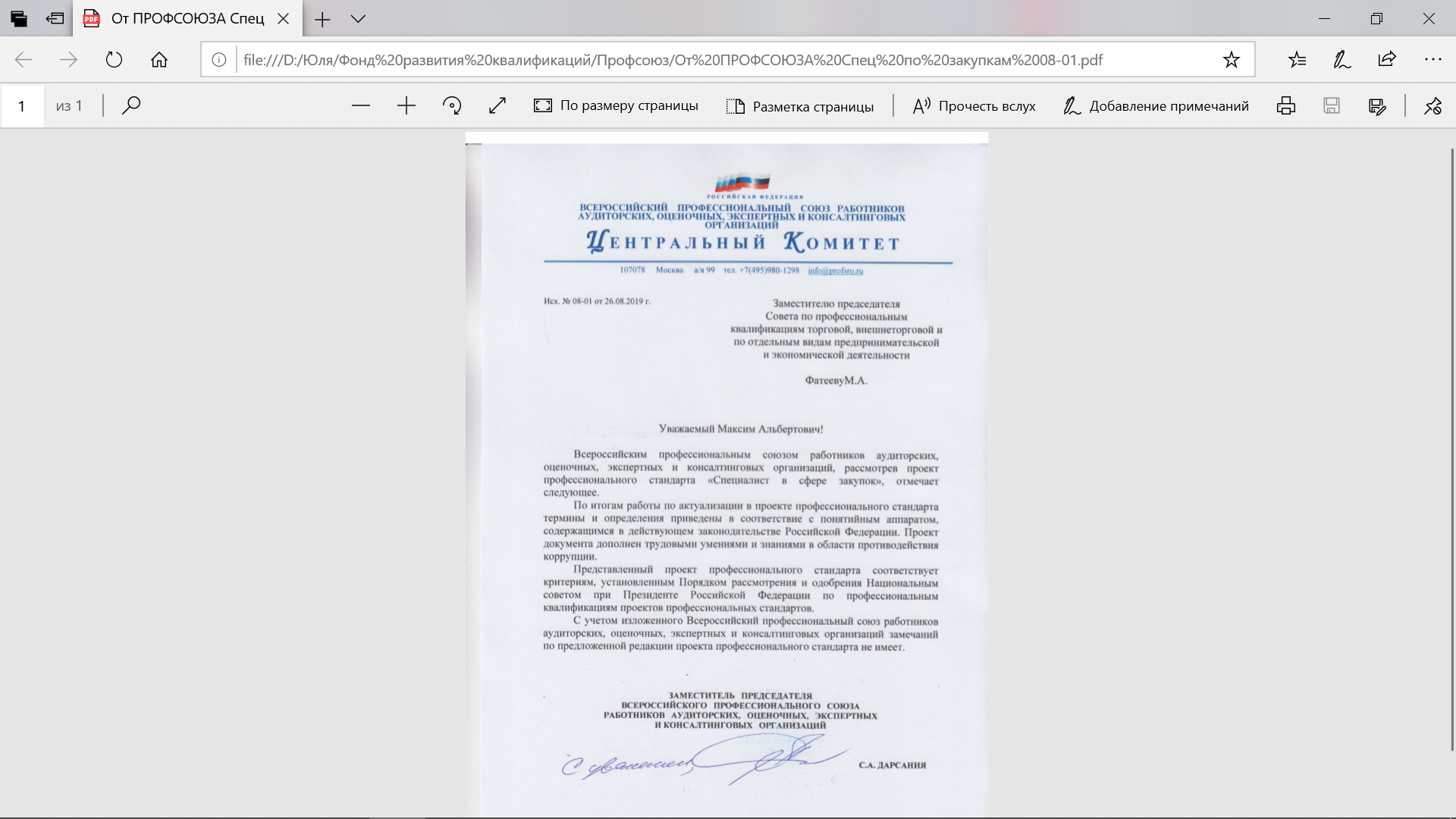 № п/пОбобщенная трудовая функция (код и наименование)Необходимые умения, обеспечивающие\определяющие использование цифровых технологий при выполнении данной функцииНеобходимые умения, обеспечивающие\определяющие использование цифровых технологий при выполнении данной функцииПримеры цифровых технологий, используемых в профессиональной деятельности1А. Обеспечение закупок для государственных, муниципальных и корпоративных нуждСоздавать и вести информационную базу данныхРаботать в специализированных информационных системах, в том числе Единой информационной системе в сфере закупок1. Единая информационная система в сфере закупок 2. Программные продукты и программно-аппаратные комплексы по систематизации основных показателей закупок у заказчика3. Специализированные Электронные площадки для закупок4. Электронные агрегаторы закупок2В. Осуществление закупок для государственных, муниципальных и корпоративных нуждОбрабатывать и хранить данные процедур закупокРаботать в специализированных информационных системах, в том числе Единой информационной системе в сфере закупок1. Единая информационная система в сфере закупок2. Программные продукты и программно-аппаратные комплексы по систематизации основных показателей закупок у заказчика3. Специализированные Электронные площадки для закупок4. Электронные агрегаторы закупок3С. Экспертиза результатов закупок, приемка контракта (договора)Производить проверку соответствия фактов и данных при предоставлении (предъявлении) результатов, предусмотренных контрактом (договором), условиям контракта (договора)1. Программные продукты и программно-аппаратные комплексы по систематизации основных показателей закупок у заказчика2. Использование аналитики «Больших данных»4D. Контроль в сфере закупокОсуществлять проверку, анализ и оценку информации о законности, целесообразности, об обоснованности, о своевременности, об эффективности и о результативности расходов на закупки по планируемым к заключению, заключенным и исполненным контрактам (договорам)Использовать специализированные информационные системы, включая Единую информационную систему в сфере закупок, и содержащиеся в них информацию1. Единая информационная система в сфере закупок 2. Программные продукты и программно-аппаратные комплексы по систематизации основных показателей закупок у заказчика3. Использование аналитики «Больших данных» и интеллектуальных технологий их обработкиКоды ОКВЭДВид экономической деятельности70.10Деятельность головных офисов70.22Консультирование по вопросам коммерческой деятельности и управления82.11Деятельность административно-хозяйственная комплексная по обеспечению работы организации84.13Регулирование и содействие эффективному ведению экономической деятельности предприятийКодОбобщенные трудовые функцииУровень квалификацииОбоснование уровня квалификацииAОбеспечение закупок для государственных, муниципальных и корпоративных нужд6Специалисты данного уровня квалификации самостоятельно обрабатывают и анализируют информацию о ценах на товары, работы, услуги, осуществляют техническую переписку с подрядчиками и исполнителями, формируют документацию и обеспечивают ее хранение, начальную цену закупки, проект контракта, осуществляют организационно-техническое обеспечение деятельности закупочных комиссийBОсуществление закупок для государственных, муниципальных и корпоративных нужд6Специалисты данного уровня квалификации самостоятельно осуществляют организацию консультаций с поставщиками (подрядчиками, исполнителями) в целях определения состояния конкурентной среды на соответствующих рынках товаров, работ, услуг, организуют утверждение плана закупок, обеспечивают подготовку обоснования закупки, согласование требований к закупаемым заказчиком отдельным видам товаров, работ, услуг (в том числе начальным (максимальным) ценам) и (или) нормативным затратам на обеспечение функций заказчика и публичное их размещение, составляют отчетную документациюСЭкспертиза результатов закупок, приемка контракта (договора)7Специалисты данного уровня квалификации осуществляют проверку соблюдений условий контракта, достоверности полученной информации о ходе исполнения обязательств поставщика (подрядчика, исполнителя), в том числе о сложностях, возникающих при исполнении контракта, организуют процедуры приемки отдельных этапов исполнения контракта и создание приемочной комиссии, привлекают экспертов к проведению экспертизы поставленного товара (выполненной работы или оказанной услуги)DКонтроль в сфере закупок7Данные специалисты осуществляю стратегическое управление процессами закупок, производят оценку степени достижения целей закупок, обоснованности закупок, эффективности обеспечения государственных, муниципальных и корпоративных нужд, формируют предложения по совершенствованию законодательства о контрактной системе в сфере закупок КодУровень квалификацииТрудовые функцииА/01.66Предварительный сбор данных о потребностях, ценах на товары, работы, услуги и иные объекты имущественных правА/02.66Подготовка закупочной документацииА/03.66Обработка результатов закупки и заключение контракта (договора)В/01.66Составление планов и обоснование закупокВ/02.66Осуществление процедур закупокС/01.77Проверка соблюдений условий контракта (договора)С/02.77Проверка качества, своевременности, комплектности представленных товаров, работ, услуг, иных объектов гражданских прав, соответствие иным условиям контракта (договора)D/01.77Мониторинг в сфере закупокD/02.77Аудит и контроль в сфере закупок№ п/пОрганизацияСубъект Российской ФедерацииРазработка профессионального стандартаРазработка профессионального стандартаРазработка профессионального стандартаВсероссийский профессиональный союз работников аудиторских, оценочных, экспертных и консалтинговых организацийгород МоскваТоргово-промышленная палата Российской Федерациигород МоскваФГБОУ ВПО «Российская академия народного хозяйства и государственной службы при Президенте Российской Федерации» (РАНХиГС)город МоскваФГБУ «ВНИИ труда» Минтруда Россиигород МоскваФонд развития профессиональных квалификаций Торгово-промышленной палаты Российской Федерациигород МоскваСогласование профессионального стандартаСогласование профессионального стандартаСогласование профессионального стандарта1.Министерство финансов Российской ФедерацииГород МоскваМероприятиеДата проведенияНаименования организаций, участвующих в мероприятии (с указанием субъекта Российской Федерации)Общее количество участников мероприятияURL-адрес Интернет-ресурса, содержащего информацию о проведенном мероприятииСанкт-Петербургский Международный Форум труда – HR-марафон «Цифровая экономика России: трансформация профессии HR-специалистов. Цифровое портфолио 3.0 и Цифровое портфолио 4.0»28.02-01.03.2019 г.Правительство Санкт-Петербурга (Санкт-Петербург)Санкт-Петербургский Государственный Университет (Санкт-Петербург)ФАС России по Ленинградской областиТоргово-промышленная палата РФ (Москва)Фонд развития профессиональных квалификаций ТПП РФ (Москва)Фонд инфраструктурных и образовательных программ (Группа РОСНАНО) (Москва)Институт философии РАН сектора гуманитарных экспертиз и биоэтики (Москва)АО «ОБОРОНЭНЕРГО» (Москва)и др.Более 100https://forum-truda.expoforum.ru/delovaya-programmahttps://forum-truda.expoforum.ru/delovaya-programma?date=28.02.19&eventId=5c63f99960164f5d383216b4 Круглый стол «Национальная система квалификаций в России. Переход на профессиональные стандарты. Опыт внедрения: проблемы и находки»22.03.2019 г.Государственная Дума Российской Федерации (Москва)НАРК (Москва)Торгово-промышленная палата РФ (Москва)Около 30http://duma.gov.ru/press/events/date/2019-03-22/XV Всероссийский форум-выставка «ГОСЗАКАЗ – 2019»3-5.04.2019 г.Минтруд России (Москва)Минэкономразвития России (Москва)ФАС России (Москва)Торгово-промышленная палата РФ (Москва)Корпорация МСП (Москва)и др.Более 300https://forum-goszakaz.ru/VI Международная Конференция «Практическое  саморегулирование» – СЕКЦИЯ «Регулирование профессиональной деятельности в рамках национальной системы квалификации»05.06.2019 г.Минэкономразвития России (Москва)Ростехнадзор (Москва)Торгово-промышленная палата РФ (Москва)Фонд развития профессиональных квалификаций ТПП РФ (Москва)Российская Гильдия РиелтеровАссоциации «Сообщество профессионалов оценки» (Санкт-Петербург)Ассоциации инженеров«Национальная палата инженеров» (Москва)Евразийской Гильдии финансовых экспертов и ревизоров (Москва)Саморегулируемая организация «Союз Операторов Электронных Площадок» (Москва)Союз строительных компаний Урала и Сибири (Челябинск)Ассоциации СРО «Кадастровые инженеры» (Москва)Около 30http://tppsro.ru/konferentsii/konferentsia_2019/programma_2019Конференция «Развитие национальной системы квалификаций в Ленинградской области»17.06.2019 г.Торгово-промышленная палата РФ (Москва)Фонд развития профессиональных квалификаций ТПП РФ (Москва)УФАС России по Ленинградской областиЛенинградская областная торгово-промышленная палата (Санкт-Петербург)СПб ГБПОУ «Академия управления городской средой, градостроительства и печати» (Санкт-Петербург)НОСТРОЙ по СЗФО (Санкт-Петербург)ФГУП «Санкт-Петербургский НИИ вакцин и сывороток и предприятие по производству бактерийных препаратов» ФМБА России (Санкт-Петербург)ГУП «Пассажиравтотранс» (Санкт-Петербург) СПб ГБУ «Мостотрест» (Санкт-Петербург)Более 30http://lo.tpprf.ru/ru/news/311554/Круглый стол «Развитие национальной системы оценки квалификаций в Калининградской области»18.06.2019 г.Торгово-промышленная палата РФ (Москва)Фонд развития профессиональных квалификаций ТПП РФ (Москва)АНО ДПО МИМОП (Москва)Министерство социальной политики (Калининградская область)Государственная инспекция труда (Калининградская область)Министерство образования (Калининградская область)Около 120http://spk.tpprf.ru/news/385 Международный Форум «Армия 2019» – Круглый стол «Из армии в предприниматели: обучение, профориентация»26.06.2019 г.Торгово-промышленная палата РФ (Москва)Фонд развития профессиональных квалификаций ТПП РФ (Москва)Свыше 20 подведомственных Минобороны России предприятий и учрежденийОколо 15 организаций обороно-промышленного комплексаАвтоматизированная система торгов государственного оборонного заказа (Москва)Более 40http://www.rusarmyexpo.ru/army2019/32581/32583http://www.rusarmyexpo.ru/business_program/4109/31845.html https://video.tpprf.ru/actual/news/3697/ Круглый стол «Развитие национальной системы оценки квалификаций в Чувашской Республике»03.07.2019 г.ТПП Чувашской Республики (Чувашская республика)Министерство образования и молодежной политики (Чувашская республика) Министр труда и социальной защиты (Чувашская республика)Торгово-промышленная палата РФ (Москва)Фонд развития профессиональных квалификаций ТПП РФ (Москва)и др.Около 30http://www.tppchr.ru/index.php?mode=News&ID=10412&S=1&M=07&Y=2019Круглый стол «Развитие национальной системы оценки квалификаций в Тульской области»16.07.2019 г.Торгово-промышленная палата РФ (Москва)Фонд развития профессиональных квалификаций ТПП РФ (Москва)Тульская торгово-промышленная палата (Тульская область)Более 20https://tula.tpprf.ru/ru/news/316015/Конференция «Развитие национальной системы оценки квалификаций в Воронежской области»02.08.2019 г.Торгово-промышленная палата РФ (Москва)Фонд развития профессиональных квалификаций ТПП РФ (Москва)Союз «Торгово-промышленная палата Воронежской области» (Воронежская область)Департамент труда и занятости населения в Воронежской области (Воронежская область)ГКУ ВО «Центр занятости населения города Воронежа» (Воронежская область)Институт социального образования (Воронежская область)АО «Конструкторское бюро химавтоматики» (Воронежская область)Около 40http://tppvo.ru/events/events_8220.html Круглый стол ««Развитие национальной системы оценки квалификаций в Псковской области»06.08.2019 г.Торгово-промышленная палата РФ (Москва)Фонд развития профессиональных квалификаций ТПП РФ (Москва)Союз «Торгово-промышленная палата Псковской области» (Псковская область)ГКУ ПО «ОЦЗН» по г. Пскову и Псковскому району (Псковская область)Октябрьская железная дорога – филиал ОАО «РЖД» (Санкт-Петербург)Около 40https://pskov.tpprf.ru/ru/news/317933/Конференция «Развитие национальной системы оценки квалификаций в Ставропольском крае»09.08.2019 г.Торгово-промышленная палата РФ (Москва)Фонд развития профессиональных квалификаций ТПП РФ (Москва)Министерство труда и социальной защиты Ставропольского края (Ставропольский край)Министерство экономического развития Ставропольского края (Ставропольский край)Около 30https://stavropol.tpprf.ru/ru/news/319143/№ п/пФИО экспертаОрганизация, должностьЗамечание, предложениеПринято, отклонено, частично принято (с обоснованием)Замечания и предложения к проекту профессионального стандартаЗамечания и предложения к проекту профессионального стандартаЗамечания и предложения к проекту профессионального стандартаЗамечания и предложения к проекту профессионального стандартаЗамечания и предложения к проекту профессионального стандарта1Сухадольский Георгий АлександровичАналитический центр «Интерфакс-ProЗакупки», руководительЗакупаются не только товары, работы, услуги, но также и иные объекты гражданских прав (имущественные права, интеллектуальная собственность и нематериальные блага) – предлагается исправить по всему тексту документаЧастично принято. По всему тексту документа исправлено на «товары, работы, услуги и иные объекты имущественных прав»1Сухадольский Георгий АлександровичАналитический центр «Интерфакс-ProЗакупки», руководительТермин контракт применяется исключительно для государственных и муниципальных закупок, и то не для всех случаев. Для корпоративных закупок, а также в отдельных случаях в государственных и муниципальных закупках используется термин «договор»Принято, по всему тексту документа исправлено «контракт (договор)»1Сухадольский Георгий АлександровичАналитический центр «Интерфакс-ProЗакупки», руководитель«Публичное размещение» исправить на «размещение» Размещение извещения и иных документов совсем не обязательно осуществляется публично, особенно в корпоративных закупках. Скорее даже наоборот – информация направляется заинтересованным лицам (потенциальным участникам закупок и т.д.) напрямую, не публично. Можно также отметить, что Руководство ОЭСР по борьбе со сговором на торгах рекомендует максимально ограничить обмен информацией между соискателями в процессе торгов, и всегда максимально продумывать, какую и зачем информацию раскрывать публичноЧастично принято – с пометкой «в случае требований законодательства»1Сухадольский Георгий АлександровичАналитический центр «Интерфакс-ProЗакупки», руководительПо тексту документа «Работать в единой информационной системе» необходимо либо удалить требование, либо переработать стандарт с более четким разделением на применение к государственным и к частным закупкам. К коммерческим закупщикам, не подпадающим под 223-ФЗ,  единая информационная система не имеет никакого отношенияПринято частично с формулировкой «Работать в специализированных информационных системах, в том числе Единой информационной системе в сфере закупок»1Сухадольский Георгий АлександровичАналитический центр «Интерфакс-ProЗакупки», руководительДобавить должность «закупщик». Наименование «закупщик» в применении к функциям, описанным в Стандарте, используется кратно чаще, чем «агент по закупкам»Принято1Сухадольский Георгий АлександровичАналитический центр «Интерфакс-ProЗакупки», руководительНеобходима переработка требований Стандарта в части обобщенной трудовой функции «Контроль в сфере закупок».Для ряда категорий сотрудников даже в сфере государственных и муниципальных закупок требования Стандартов заведомо не выполнимы. Так, трудовая функция «аудит и контроль в сфере закупок» предусматривается только в 7-м уровне квалификации. Это означает в том числе, что абсолютно все работники региональных управлений Федеральной антимонопольной службы должны иметь опыт работы не менее 5 лет в сфере закупок, в т.ч. на руководящих должностях не менее 2 лет – включая и младших сотрудников УФАС, только окончивших ВУЗ и поступивших на работу. Анализ показывает, что подобному требованию в лучшем случае могут соответствовать только представители руководства УФАС, и то не всегда. Аналогичным образом, и в закупающих организациях в подразделениях внутреннего контроля и аудита есть лица, выполняющие процедурные, технические функции, для исполнения которых никак не является обязательным опыт не менее 2х лет руководящей работы.Отклонено, т.к. данный стандарт не применим государственным гражданским служащим1Сухадольский Георгий АлександровичАналитический центр «Интерфакс-ProЗакупки», руководительПроверка качества, своевременности, комплектности представленных товаров, работ, услуг, иных объектов гражданских прав, соответствие иным условиям контракта (договора).Необходима доработка разделов, связанных с приемкой, поскольку проверке подлежит не только качество поставляемой продукции, но и комплектность, своевременность поставки, иные параметры в зависимости от типа контракта (договора) и его условий.Принято1Сухадольский Георгий АлександровичАналитический центр «Интерфакс-ProЗакупки», руководительЕсли трудовая функция «Предварительный сбор данных о потребностях» - то и в действиях необходимо отражать анализ запасов в организации, изучение стратегии и прогнозного плана деятельности, на их основе – получение планируемых потребностей от подразделений (в т.ч. дочерних структур) организации, формирование консолидированной потребности, определение лотов, исследование рынка поставщиков сначала укрупненно по категориям продукции и затем более подробно по конкретным лотам…Когда речь идет о рынке, то анализировать надо не только цены, но и производителей, их загрузку, сезонные и региональные особенности производства и поставки и т.д.Принято1Сухадольский Георгий АлександровичАналитический центр «Интерфакс-ProЗакупки», руководительПредложение к п. 3.1.1. Трудовые действия изменить на «Определение способа удовлетворения потребности. Подготовка и направление приглашений к определению поставщиков (подрядчиков, исполнителей) различными способами, либо принятие приглашений со стороны потенциальных поставщиков (подрядчиков, исполнителей)»Сначала – надо определить способ удовлетворения потребности (создание совместного предприятия, закупка, использование складских запасов и т.д.).В ряде случаев возможно участие в конкурентной процедуре, объявленной самим поставщиком (подрядчиком, исполнителем), либо прямые переговоры с ним не по инициативе заказчика, а по инициативе поставщика (подрядчика, исполнителя).Отклонено. Трудовые действия в проекте Стандарта представлены общими формулировками, т.к регламентируются действия специалистов в сфере закупок как государственных и муниципальных, так и корпоративных1Сухадольский Георгий АлександровичАналитический центр «Интерфакс-ProЗакупки», руководительПредложение к п. 3.1.3. Трудовые действия изменить на «Обработка заявок, проверка обеспечения, подведение итогов закупочной процедуры». Помимо банковской гарантии, могут быть и иные формы обеспечения.Фраза «оценка результатов и подведение итогов» некорректна. «Результатов» чего? Если закупочной процедуры – то перепутан порядок, тогда сначала надо подвести итоги, а потом уже оценивать получившиеся результаты.Принято1Сухадольский Георгий АлександровичАналитический центр «Интерфакс-ProЗакупки», руководительПредложение к п. 3.1.3. Трудовые действия изменить на «Организация процедуры возврата обеспечения».Во-первых, могут быть различные способы обеспечения.Во-вторых, могут быть и иные объекты обеспечения – например обеспечение гарантийных обязательствПринято1Сухадольский Георгий АлександровичАналитический центр «Интерфакс-ProЗакупки», руководительПредложение к п. 3.2.2. Необходимые знания «Регламенты работы электронных торговых площадок» изменить на «Регламенты работы электронных систем, используемых в организации для проведения закупок».Во-первых, не все коммерческие заказчики используют ЭТП.Во-вторых, кроме ЭТП, есть иные электронные системы, используемые при определении поставщиков (ERP, SRM, биржи, электронные магазины различных форматов, агрегаторы…)Принято1Сухадольский Георгий АлександровичАналитический центр «Интерфакс-ProЗакупки», руководительПредложение к п. 3.3.1. Трудовые действия «Получение информации о ходе исполнения обязательств поставщика (подрядчика, исполнителя), в том числе о сложностях, возникающих при исполнении контракта» изменить на «Получение информации о ходе исполнения договора (контракта), применение необходимых корректирующих мер воздействия».Помимо получения информации, необходимо применение корректирующих мер воздействия, в целях успешной реализации проекта в целом.Необходимо отслеживать не только исполнение со стороны поставщика, но и со стороны лиц и подразделений заказчика, а при наличии многостороннего договора – и иных лицПринято1Сухадольский Георгий АлександровичАналитический центр «Интерфакс-ProЗакупки», руководительПредложение к п. 3.3.1. Необходимые знания «Особенности составления закупочной документации» предлагается исключить.Знание об особенностях составления документации для целей «Проверки соблюдений условий контракта» представляется излишнимОтклонено1Сухадольский Георгий АлександровичАналитический центр «Интерфакс-ProЗакупки», руководительПредложение к п. 3.4.1. Трудовые действия «Формирование предложений по совершенствованию законодательства Российской Федерации и иных нормативных правовых актов о контрактной системе в сфере закупок» исправить на «Формирование предложений по совершенствованию законодательства Российской Федерации и иных нормативных правовых актов в сфере закупок».«О контрактной системе» означает только 44-ФЗ. Функции по мониторингу могут быть намного ширеПринято1Сухадольский Георгий АлександровичАналитический центр «Интерфакс-ProЗакупки», руководительПредложение к п. 3.3.1. Необходимые умения «Анализировать законодательство Российской Федерации в сфере закупок» и «Разрабатывать предложения по совершенствованию законодательства Российской Федерации и иных нормативных правовых актов о контрактной системе в сфере закупок» предлагаю добавить «международное».В Стандарте предложено странное соотношение необходимых умений: «анализировать» надо законодательство вообще любое о закупках, а «разрабатывать предложения» - только в части госзакупок. Предлагается синхронизировать нормыПринято2Дорошенко Наталья Викторовна Госкорпорация «Росатом», заместитель директора Департамента методологии и организации закупокРазделы II и III. Для специалиста в сфере закупок для корпоративных нужд стандарт требует доработки.Исключение из обязанностей закупщика мероприятий на стадии подготовки к закупке (формирование потребности, разработка технического задания – для этого требуется, как минимум, иметь техническое образование) и контроль исполнения заключенного договора (организация и проведение контроля поступившей продукции, оформление документов по итогам проведения входного контроля и пр.).Отклонено. В Проекте Стандарта учтены положения законодательства Российской Федерации в части требований к образованию специалистов. Кроме того, стандарт является межотраслевым, поэтому невозможно учесть профиль образования специалиста (техническое, химическое или иное)2Дорошенко Наталья Викторовна Госкорпорация «Росатом», заместитель директора Департамента методологии и организации закупокРаздел III Характеристика обобщенных трудовых функций, пункт 3.1.1 – «Предварительный сбор данных о потребностях, ценах на товары, работы, услуги» и «Обработка и анализ информации о ценах на товары, работы, услуги» относятся к функции МТО или заказчика закупки.Не является полностью функцией закупщикаОтклонено. В организациях различных форм собственности данные трудовые функции могут выполняться специалистами в сфере закупок2Дорошенко Наталья Викторовна Госкорпорация «Росатом», заместитель директора Департамента методологии и организации закупокРаздел III Характеристика обобщенных трудовых функций, пункт 3.1.1 – «Подготовка и направление приглашений к определению поставщиков (подрядчиков, исполнителей) различными способами» предлагается дополнить, что способы определены нормами законодательстваОтклонено. Для корпоративных нужд такие нормы направления приглашений не определены2Дорошенко Наталья Викторовна Госкорпорация «Росатом», заместитель директора Департамента методологии и организации закупокРаздел III Характеристика обобщенных трудовых функций, пункт 3.1.2. – «Формирование требований, предъявляемых к участнику закупки» предлагается указать во множественном числе, т.к. участников закупки может быть несколькоОтклонено. Это общие формулировки.2Дорошенко Наталья Викторовна Госкорпорация «Росатом», заместитель директора Департамента методологии и организации закупокРаздел III Характеристика обобщенных трудовых функций, пункт 3.1.3. «Направление приглашений для заключения контрактов» предлагается исправить на «Направление уведомлений о принятом решении о заключении контракта с поставщиком (подрядчиком, исполнителем)». Приглашения направляются на участие в закупкеПринято частично, добавлено «уведомлений» – «Направление уведомлений (приглашений) для заключения контрактов (договоров)»2Дорошенко Наталья Викторовна Госкорпорация «Росатом», заместитель директора Департамента методологии и организации закупокРаздел III Характеристика обобщенных трудовых функций, пункт 3.1.3.– «Организация осуществления уплаты денежных сумм по банковской гарантии в предусмотренных закупкой случаях Организация процедуры возврата денежных средств, внесенных в качестве обеспечения исполнения заявок или обеспечения исполнения контрактовОсуществлять организацию оплаты/возврата денежных средств»Предлагается заменить на «контроль». Специалист по закупкам не организовывает осуществление уплаты и процедуры возврата денежных средств, Специалист может выдвигать требования по банковской гарантии и контролировать осуществление оплаты и возврата денежных средствОтклонено. В организациях различных форм собственности данные трудовые функции могут выполняться специалистами в сфере закупок как «организация»2Дорошенко Наталья Викторовна Госкорпорация «Росатом», заместитель директора Департамента методологии и организации закупокРаздел III Характеристика обобщенных трудовых функций, пункт 3.2.1. – «Определение и обоснование начальной (максимальной) цены контракта, в том числе заключаемого с единственным поставщиком (подрядчиком, исполнителем)» предлагается исправить на «Определение и обоснование начальной (максимальной) цены контракта».Исключений про определению и обоснованию начальной (максимальной) цены контракта заключаемого с единственным поставщиком (подрядчиком, исполнителем) нет.Отклонено – приказ Минэкономразвития от 02.10.2013 г. № 567 «Об утверждении Методических рекомендаций по применению методов определения начальной (максимальной) цены контракта, цены контракта, заключаемого с единственным поставщиком (подрядчиком, исполнителем)»2Дорошенко Наталья Викторовна Госкорпорация «Росатом», заместитель директора Департамента методологии и организации закупокРаздел III Характеристика обобщенных трудовых функций, пункт 3.4.2. – «Осуществление анализа и оценки результатов закупок, достижения целей закупок» исправить на «Осуществление анализа и оценки результатов закупок, достижения целей закупок, а также планирования, проведения закупок, анализ первичной документации».Аудит и контроль в сфере закупок проводится по всей процедуре закупкиОтклонено. Нет четкого обоснования необходимости дополнения2Дорошенко Наталья Викторовна Госкорпорация «Росатом», заместитель директора Департамента методологии и организации закупокРаздел III Пункт «Другие характеристики» добавить «- Предотвращать и противодействовать коррупции» как одна из основных сфер регулирования законодательствомПринято. По всему документу в необходимых умениях и знаниях2Дорошенко Наталья Викторовна Госкорпорация «Росатом», заместитель директора Департамента методологии и организации закупокРаздел III Характеристика обобщенных трудовых функций, пункты 3.2, 3.3, 3.4. исправить «Рекомендуется один раз в 3 (три) года дополнительное профессиональное образование – программы повышения квалификации в сфере закупок3» на «Ежегодное повышение квалификации в сфере противодействия коррупции» согласно подпункта «а» пункта 28 Национального плана противодействия коррупции на 2018-20120 годы, утвержденного Указам Президента РФ от 29.06.2018 № 378Отклонено. В соответствии с пунктом 28 Национального плана противодействия коррупции на 2018-20120 годы, утвержденного Указам Президента РФ от 29.06.2018 № 378 Председатель Банка России, руководители Пенсионного фонда РФ, Фонда социального страхования РФ, Федерального фонда обязательного медицинского страхования, государственных корпораций (компаний), публично-правовых компаний и организаций, созданных для выполнения задач, поставленных перед федеральными государственными органами, должны обеспечить ежегодное повышение квалификации лиц, в должностные обязанности которых входит участие в противодействии коррупции, а также обучение лиц, впервые принятых на работу в указанные организации.Проект Стандарта имеет широкое применение для организаций различных форм собственности, не ограничиваясь государственными корпорациями, публично-правовыми компаниями и организациями3Шаталов Денис АнатольевичАКГ «Развитие Бизнес Систем», руководитель проектовДобавить ссылки на положения законодательства в части образования.Добавить требования к опыту работы для старшего и главного специалистов.ПринятоЗамечания и предложения к описанию профессийЗамечания и предложения к описанию профессийЗамечания и предложения к описанию профессийЗамечания и предложения к описанию профессийЗамечания и предложения к описанию профессий1Сухадольский Георгий АлександровичАналитический центр «Интерфакс-ProЗакупки», руководительНормы Стандарта по сути скопированы из Типового положения (регламента) о контрактной службе (утв. приказом Минэкономразвития от 29.10.2013 № 631), мало применимы для корпоративных закупок отдельных видов юридических лиц (223-ФЗ), и абсолютно неприменимые для частных корпоративных закупок.Так, анализ практик развития персонала в сфере закупок и снабжения для коммерческих корпоративных нужд показывает, что ключевыми навыками профессиональных закупщиков являются следующие:Деловая хватка (понимание бизнес процессов, построение отношений, создание стратегии закупок, вовлечение основных участников процесса - коллеги, руководство, поставщики)Категорийное управление закупками (знание\понимание информации относящихся к категории, разработка стратегии по категории закупок, внутреннее и внешнее взаимодействие и совместная работа)Финансовый анализ (анализ затрат в цепочке поставок, оценка финансового здоровья поставщиков, анализ рынка)Управление логистикой (управление транспортировкой, управление запасами, управление возвратами и списаниями)Переговоры (умение использовать конкурентный рычаг\знание рынка, контроль информации и кондиционирование, проведение переговоров, планирование и подготовка к переговорам)Управление проектами (лучшие практики по управлению проектами, управление проектами в интегрировании цепочки поставок)Управление качеством (управление качеством и гарантии качества, постоянное улучшение качества, управление качеством поставщика)Управление рисками (соответствие политикам (этика, антикоррупция, устойчивого развития и т.д.), управление рисками, анализ рисков)Сравнение компетенций, требуемых Стандартами, с лучшими практиками коммерческих корпоративных закупок, показывает их полное несоответствие.Для международных корпораций и частного бизнеса управление закупками является стратегической функцией, которая определяет успех и конкретность компаний, т.к. дают возможность через работу и развитие поставщиков получать постоянное снижение затрат и улучшение качества товаров и услуг, что никак не отражено в Стандарте.Отклонено, т.к. стандарт должен содержать трудовые действия, умения и знания, которые в последующем могут быть объективно оценены. К примеру, оценить «деловую хватку» не представляется возможным2Дорошенко Наталья Викторовна Госкорпорация «Росатом», заместитель директора Департамента методологии и организации закупокНе согласны с концептуальным подходом формирования стандарта, определению обобщенных трудовых функций к и отнесения к трудовым функциям не выполняемых закупочными специалистами действий. Поскольку при становлении данных стандартов обязательными все применяющие стандарт компании и органы власти рискуют получить глобальный кадровый дефицит, т.к. на рынке труда не обеспечен достаточным количеством специалистов с требуемым набором компетенций и опыта выполнения перечисленных функций.Предлагаем организовать встречу с участием представителей закупочных и кадровых служб органов власти, ведущих российских госкомпаний и госкорпораций.Внедрение данных стандартов может помочь за собой принуждение гос.компаний к изменению организационно-штатных структур и к нерациональным затратам, в том числе бюджетных средств.Отклонено. Проект стандарта актуализируется, структура документа предложена в 2015 г. и сохраняется в проекте. Раздел II Описание трудовых функций, входящих в профессиональный стандарт 
(функциональная карта вида профессиональной деятельности), пункт A – «Предварительный сбор данных о потребностях, ценах на товары, работы, услуги». Заключение контракта (договора) в корпоративном секторе не является трудовой функцией закупщикаОтклонено. Специалисты в сфере закупок должны располагать сведениями о ценообразовании и потребностях организации в товарах, работах, услугах, в том числе для определения минимальной (максимальной) цены контракта.Раздел II Описание трудовых функций, входящих в профессиональный стандарт 
(функциональная карта вида профессиональной деятельности), пункт D – «Контроль в сфере закупок» предлагаем удалить.Специалист по закупкам не может осуществлять контроль за самим собой.Отклонено. Данную трудовую функцию выполняет иной специалист более высокой квалификации. Параметры описания профессииОписание профессииНаименование профессииСпециалист в сфере закупокОбласть профессиональной деятельностиДеятельность по осуществлению, контролю и управлению закупками для обеспечения государственных, муниципальных и корпоративных нуждНаименование профессионального стандарта«Специалист в сфере закупок»Должность (профессия рабочего)Специалист по закупкамРаботник контрактной службыСпециалист контрактной службыАгент по закупкамЗакупщикСтарший специалист по закупкамСтарший специалист контрактной службыГлавный специалист по закупкамКонтрактный управляющий Руководитель подразделенияРуководитель контрактной службыСоветникЗаместитель руководителя РуководительФГОСНетОтнесение к списку 50 наиболее востребованных на рынке труда новых и перспективных профессий, требующих среднего профессионального образованияНетСтандарты и компетенции Ворлдскиллс РоссияНетКод начальной группы (XXXX) и ее наименование в соответствии с ОКЗ (только один код)3323 Закупщики2422 Специалисты в области политики администрирования1219 Управляющие финансово-экономической и административной деятельностью, не входящие в другие группы1120 Руководители учреждений, организаций и предприятий5-значный код и наименование одной или нескольких должностей (профессий) по ОКПДТР20015 Агент по закупкам20015 Агент по закупкам26541 Специалист26153 Руководитель группы (функциональной в прочих областях деятельности)21495 Директор (начальник, управляющий) предприятияНаименования должностей или профессий в соответствии с ЕКС или ЕТКСАгент по закупкамРуководитель (начальник) обособленного (структурного) подразделения организацииЗаместитель директора по экономике и финансамПрофильный совет по профессиональным квалификациямСовет по профессиональным квалификациям торговой, внешнеторговой и по отдельным видам предпринимательской и экономической деятельностиОсобые условия допуска к профессииНетВозможности прохождения независимой оценки квалификацииВозможно при утверждении ПС и соответствующих квалификацийЗарубежные аналоги (при наличии информации)ИмеютсяОбобщенное описание профессиональной деятельностиОсуществлять контроль и управление закупками для эффективного и результативного использования средств, выделенных для обеспечения государственных, муниципальных и корпоративных нуждПрофессиональное образование и обучениеСреднее профессиональное образование (непрофильное) – программы подготовки специалистов среднего звена и дополнительное профессиональное образование в сфере закупок Высшее образование - бакалавриат, магистратура и специалитетДля работников контрактной службы – высшее образование и дополнительное профессиональное образование в сфере закупок1Сфера применения профессииГосударственные и муниципальные учреждения, государственные корпорации и компании, организации различных организационно-правовых форм и форм собственности, осуществляющие закупки товаров, работ, услуг для государственных, муниципальных нужд или корпоративных нужд в соответствии с законодательством Российской Федерации о закупкахРодственные профессииЭкономист, Юрист, ЮрисконсультВозможности получения образованияОбразование по профессии «Специалист в сфере закупок» могут получить лица, имеющие образование не ниже среднего профессионального образования в образовательных организациях среднего профессионального образования и дополнительного профессионального образованияВозможности трудоустройстваТрудоустройство в государственные и муниципальные учреждения, государственные корпорации и компании, организации различных организационно-правовых форм и форм собственности, осуществляющие закупки товаров, работ, услуг для государственных, муниципальных нужд или корпоративных нужд. Подробнее с вакансиями можно ознакомиться на сайте https://trudvsem.ruПримерная заработная плата по профессии, руб.:минимальная – 13 000максимальная – 80 000Востребованность, перспективы развития профессии и занятостиПрофессия «Специалист в сфере закупок» останется востребованной в долгосрочной перспективе.Ключевые слова Закупки, торги, аукцион, государственные и муниципальные нуждып/пРаздел/подраздел профессионального стандартаВносимые изменения(краткое описание)1Наименование профессионального стандартаНе изменялосьРаздел I профессионального стандартаРаздел I профессионального стандартаРаздел I профессионального стандарта2Наименование ВПДИзменено наименование на «Деятельность по осуществлению, контролю и управлению закупками для обеспечения государственных, муниципальных и корпоративных нужд»3Цели ВПДИзменено наименование на «Осуществлять контроль и управление закупками для эффективного и результативного использования средств, выделенных для обеспечения государственных, муниципальных и корпоративных нужд»4Сведения по ОКЗУдалены коды ОКЗ: 1111, 1112, 1113, 1213, 2411, 2421, 2414, 2425, 2522, 2529, 2611, 2631, 3313, 3322, 3323, 3342, 3359, 4132, 4311, 4312Добавлен код ОКЗ: 24225Сведения по ОКВЭДИсключены 7 кодов ОКВЭД.Добавлены коды ОКВЭД: 70.10, 70.22, 84.13.Раздел II профессионального стандартаРаздел II профессионального стандартаРаздел II профессионального стандарта6Обобщенные трудовые функцииНе изменялись7Трудовые функцииИзменены наименования ТФ: А/01.6, А/03.6, С/01.7, С/02.Раздел III профессионального стандартаРаздел III профессионального стандартаРаздел III профессионального стандарта8Перечень возможных наименований должностей, профессийИзменены в ОТФ: А, В, С.9Требования к образованию и обучениюИзменены в ОТФ: А, В, С.10Требования к опыту практической работыНе изменялись11Особые условия допуска к работеНет12Другие характеристикиИзменены в ОТФ А, В, С, D.13Дополнительные характеристикиНет14Трудовые функции:трудовые действия;необходимые умения;необходимые знанияВ ТФ: А/01.6, А/02.6, А/03.6, В/01.6, В/02.6, С/01.7, С/02.7, D/01.7, D/02.7 скорректированы трудовые действия, требования к необходимым умениям изменены в соответствии с трудовыми действиями и требования к необходимым знаниям изменены в соответствии с трудовыми действиями.Раздел IV профессионального стандартаРаздел IV профессионального стандартаРаздел IV профессионального стандарта15Ответственная организация-разработчикТоргово-промышленная палата Российской Федерации16Организации-разработчикиВсероссийский профессиональный союз работников аудиторских, оценочных, экспертных и консалтинговых организаций ФГБУ «ВНИИ труда» Минтруда РоссииФГБОУ ВПО «Российская академия народного хозяйства и государственной службы при Президенте Российской Федерации» (РАНХиГС)Фонд развития профессиональных квалификаций Торгово-промышленной палаты Российской Федерации